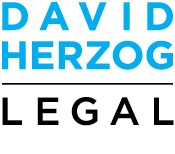 Entity Formation ChecklistName of Person Filling out This Form:How Did You Find Out About This Firm?Referral From _______________________Word of MouthYelpOnline SearchOther:							Have You Watched Our Online YouTube Video on Whether Your Business Needs to be in an Entity?
http://www.youtube.com/watch?v=cnNH_0HHqbM Yes							                             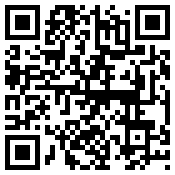 NoHave You Watched Our Online YouTube Video on Whether Your Business Should be in an LLC?
http://www.youtube.com/watch?v=sp63o89nEw8Yes							                             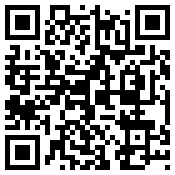 NoEntity Type You Want/Are Considering:Corporation (same as C Corporation)S CorporationProfessional CorporationLimited Liability CompanyLimited PartnershipGeneral PartnershipOther, describe:  							What state are you considering registering your entity in?CaliforniaDelawareNevadaOther:  _________________________________________________________________Proposed Names for the Entity (If it’s an LLC, it must have “LLC” or “Limited Liability Company” attached to it; if it’s a corporation in California, it can have “Inc.” or “Incorporated”, etc., but does not have to. If it’s a professional corporation, you should check your governing agency’s website to see if it has name requirements. In any event, the name is not required to have a comma in it. For example “123 Main Street LLC” is acceptable.). List the names in order of preference.Will the Entity do business in a trade name that is different from the Entity name? (For example, if the business is an LLC, and ends in “LLC”, will you be dropping the “LLC” in your day-to-day business use, or using an entirely different name?)Yes  No To be discussedIs this a new business?Yes No To be discussedIf you checked “No”, then is this business being started with assets from another company, or a company you co-owned with someone else?Yes, assets are from another companyYes, assets are from a company I owned with someone else No To be discussedIf this is a preexisting business, or you are transferring assets/client lists from a preexisting business (or businesses) to put into this new entity, please provide a list of the assets, along with their current fair market value. Include a list of liabilities as well.For your new business, please describe the cash and assets you will be contributing or lending to the new business.  Typical fund sources are capital contributions or loans. Please double check with your accountant/tax advisor to determine what makes sense for you in your situation.CAPITAL CONTRIBUTION:  The incorporator(s)/founder(s) is/are contributing the following cash and assets to the business as our/their initial investment (list the individual and describe the nature of the contribution):LOAN:  Cash is being loaned to the business which will be paid back over time.The loan is being made by:Me 	 (check if applicable)Someone else:  								Do you expect to take on additional partners or investors following your formation?  Please describe:Describe the principal activity of the business:Does the activity of the business require a professional license or trade certification?  In California, this generally means a license issue pursuant to a section in the California Business and Professions Code.  If so, please describe.What do you expect the annual gross revenue you to be over the next few years, per year?If the activity involves real estate, please describe in detail the real estate activities and the type(s) of real estate that may be involved. For example, your entity . . .:Rents or leases property that it owns.Uses capital to build property.Sells property for others.Manage real estate for others.Will buy, improve, and sell real estate (aka “flip”)Other - please specify:   Will the sales of your goods or services be . . . . ?Brick and Mortar/Face-to-FaceOnlineBothWholesaleDirect SalesAuction HouseRetailOther/To be discussedIf wholesale, do you own or take title to the goods that you sell?YesNoStreet Address of Principal Executive Office of the Business
(Cannot be a PO Box, but can be a private mailing service, like UPS Store or Mailboxes Etc.):
(Note: this address will be public record, we recommend
that you do not use your home address)		California Office Where Business Records Are Maintained
(Cannot be a PO Box, but can be a private mailing service, like UPS Store or Mailboxes Etc.):
(Note: this address will be public record, we recommend
that you do not use your home address)		Mailing Address for the Business(Can Be a PO Box):
(Note: this would also be the address you use
for your personal income tax return; Also this
address will be a public record, so may not want
to use if this is a home address) Fax Number for Business (or principal):  					Phone Number for the Business (or principal):  						Your Business Email Address (not currently a public record:						Personal Email Address (if you want to use that instead – not a public record):	Owners/percentage owned by each member/partner/shareholder/owner:				/		%				/		%				/		%Will ownership of the business be by a married couple or registered domestic partnership?Yes, married coupleYes, registered domestic partnershipUnmarried individual(s)Combination of married couples (or RDPs) and unmarried individualsFor LLC’s: If you are an individual and are married under applicable state law, you may choose to have your LLC be taxed as a single-member LLC or as a partnership. Usually, especially in California under community property laws, married couples choose to be taxed as a single-member LLC.Taxed as a single-member LLC.Taxed as a partnership.For LLC’s: You may also choose to form your entity as an LLC, and then have it be taxed as an S Corporation.  Some tax advisors advise against this, and I recommend that you seek independent counsel in this regard.Please describe how shares/interests will be held (e.g., individually, in a trust, by another entity):If owners will hold shares/interests in Trust, or in an Entity, please describe:  				If any individual is married, please indicate whether shares are being held as separate or community property.  In either event, please provide name of spouse.For each owner, indicate:Yes, my ownership is community property with my spouse. No, my ownership is my separate property.Yes, my ownership is community property with my spouse. No, my ownership is my separate property.Yes, my ownership is community property with my spouse. No, my ownership is my separate property.Delaware EntitiesDo you want your entity to be formed in Delaware?Yes NoTo be discussedIf filing in Delaware:	Will you have employees or independent contractors in Delaware?Yes NoTo be discussed	Have you already chosen an agent for service of process in Delaware? We cannot provide that service for you in Delaware.Yes, have chosen.If chosen, please provide name and street address:					No, have not.To be discussedNeed a referral to oneS-Corp Election:Yes NoTo be discussedIf electing S Corporation status, please provide the SSNs for all shareholders, and the address each individual taxpayer uses for his/her tax address:Please describe any voting preferences (i.e., will any person in the entity be entitled to vote, or will anyone’s vote be restricted in some way):								Number of employees expected in the next 12 months, indicate part time or full time, and the dates that such employees are expected to start (approximate ok): Entity GovernanceIf you are forming a CORPORATION:Directors:						Officers (CEO/President, CFO, and Secretary are required for corporation; officers of any position are optional for LLC):CEO:  					President:					CFO:  				Secretary:  					VP (optional):  					Other:											If you are forming an LLC:Manager(s) if LLC (Note, this is a critical decision, though it can always be changed later. If you expect at any time you may be bringing on investors or employees as owners, then we advise you not to check “All Members Manage”.  “One Manager” is simplest. “More than One Manager” may be appropriate in your circumstances. Certain licensing agencies require licensed individuals to be managers – please research first before choosing.):One Manager:				More than One Manager:					All the Members will Manage				Proposed Agent for service of process:David Herzog Legal (no charge)Other:  					Accounting year:CalendarFiscal:  					Signature AuthorityWho will have signature authority to withdraw funds or write checks from the company’s bank account(s)?Accountant for the Business:
(include name, address, phone number, email)We will not contact your accountant without your consent.If you don’t have one, please let me know if you need a referral to an accounting professional.Do you want us to process your Tax ID# (Federal EIN) Application:Yes NoIf yes, I will need the Social Security Number for Tax ID# (Federal EIN) Applicant (usually the principal/owner):Please be sure that the name associated with the social security number is the same name used for filing that individual’s tax returns.  Also, please be aware that the IRS no longer provides assistance or Tax ID #’s by phone, so a delay could occur with respect to obtaining the Tax ID Number.Have you (or someone on your behalf) used your Social Security Number before to file for a Tax ID # for any other business?Yes NoWill another entity (typically a parent company) be applying for the Tax ID #?Yes NoIf you answered yes, was the Tax ID # for the responsible applicant obtained using the IRS’s online service?Yes NoDon’t RememberTurnaround For Filing
Some filings with the Secretary of State take several weeks, and we cannot account for furloughs or state budget crises which delay corporate filings in California.  You will need your initial filing to open a bank account or to open payroll services. Even if you submit for a delayed filing (see below), you will not get your document back right away; if you want it back rushed, whether for a regular filing or a delayed filing, you’ll need a rush.  For an additional cost (usually around $600), the Secretary of State will turn your formation in 24 hours.  Do you want your formation turned around in 24 hours for this additional cost?YesNoDelayed Filing
If you are filing your entity toward the end of a calendar year, you may want to submit your formation paperwork now for a formation date effective as of the first of the following calendar year.  This may help in postponing certain taxes and fees.  Some clients also prefer to have a start date that covers an entire calendar year to avoid having two tax returns for the same business in one year. If you delay the filing, this does not affect the rush service. If you delay, the time it takes to file your document is the same, and starts from the effective date of the filing, not the date of submittal.Do you want to delay your filing until January 1st of next year?YesNo